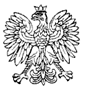 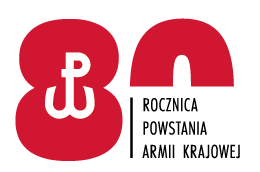    35 WOJSKOWY ODDZIAŁ GOSPODARCZY                                  	                	                      Rząska k/Krakowa                 Rząska dn.30.06.2022 r.ZAWIADOMIENIE O WYBORZE NAJKORZYSTNIEJSZEJ OFERTY Dotyczy: wyboru najkorzystniejszej oferty z postępowania prowadzonego w trybie podstawowym bez negocjacji na udzielenie zamówienia publicznego pn.: „Usługi w zakresie wynajmu cywilnego statku powietrznego celem szkolenia Spadochronowo Desantowego żołnierzy 
6 BPD” Nr postępowania: 12/SPAD/22.Ustalenia komisji:	Komisja ustaliła, że w ww. postępowaniu w terminie określonym w SWZ tj. do dnia 06 maja 2022 r. do godz. 10:30 wpłynęły następujące oferty:Oferta nr 1Wingstore Zofia Kiebałaul. Wincentego Pola 35A, 58-500 Jelenia GóraNIP 6111582132 REGON 020712759Wartość: 259 740,00 złotych bruttoOferta nr 2Fundacja Wiedeńczyk AN-2al. Jana Pawła II 39, 31-864 KrakówNIP 6751490930 REGON 122934395Wartość: 254 880,00 złotych bruttoZamawiający sporządził niżej wskazany ranking określając Wykonawcę, którego oferta uplasowała się na najwyższej pozycji rankingowej.Ranking ofertOferta nr 2Fundacja Wiedeńczyk AN-2al. Jana Pawła II 39, 31-864 KrakówNIP 6751490930 REGON 122934395Wartość: 254 880,00 złotych brutto100 pktOferta nr 1Wingstore Zofia Kiebałaul. Wincentego Pola 35A, 58-500 Jelenia GóraNIP 6111582132 REGON 020712759Wartość: 259 740,00 złotych brutto98 pktZamawiający działając na podstawie art. 253 ust. 1 pkt 1 ustawy Pzp. w przedmiotowym postępowaniu o udzielenie zamówienia publicznego, jako najkorzystniejszą wybrał ofertę, która otrzymała największą ilość punktów w oparciu o zapisy Specyfikacji Warunków Zamówienia złożoną przez: Oferta nr 2Fundacja Wiedeńczyk AN-2al. Jana Pawła II 39, 31-864 KrakówNIP 6751490930 REGON 122934395Wartość: 254 880,00 złotych brutto100 pktZamawiający badał Wykonawcę pod kątem spełnienia wymagań zawartych w SWZ. Wykonawca nie podlega  wykluczeniu z art. 108 ust 1 Pzp. Wykonawca spełnia wymagania zawarte 
w ogłoszeniu o zamówieniu i SWZ a oferta nie podlega odrzuceniu z art. 226 ust. 1 Pzp.Informacja o ofertach odrzuconych: nie odrzucono żadnej oferty.Zgodnie z art. 308 ust. 2  Pzp.  Zamawiający zawiera umowę w sprawie zamówienia publicznego, z uwzględnieniem art. 577 Pzp, w terminie nie krótszym niż 5 dni od dnia przesłania zawiadomienia o wyborze najkorzystniejszej oferty, jeżeli zawiadomienie 
to zostało przesłane przy użyciu środków komunikacji elektronicznej.Kierownik Sekcji Zamówień Publicznych /-/ Jarosław MAJECKI